ESCOLA _________________________________DATA:_____/_____/_____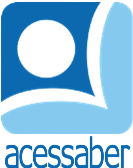 PROF:_______________________________________TURMA:___________NOME:________________________________________________________SEMPRE JUNTOS	OS COELHINHOS, CACAU E CADU, PASSAVAM O DIA DISCUTINDO E NUNCA CONCORDAVAM EM NADA.CERTO DIA ELES RESOLVERAM MORAR EM CASAS SEPARADAS, ASSIM NÃO BRIGARIAM MAIS.	NA MANHÃ SEGUINTE, ELES SE SENTIAM FELIZES POR ESTAREM SOZINHOS. MAS AO ENTARDECER JÁ COMEÇARAM A ACHAR QUE ISSO NÃO ERA TÃO BOM. COM QUEM CADU DIVIDIRIA OS BOLINHOS? E PARA QUEM CACAU DARIA AS AMORAS FRESCAS?	SEM PENSAR MUITO, CADU E CACAU, SE ENCONTRARAM EM SUA ANTIGA CASA E FINALMENTE CONCORDARAM COM ALGO: QUE ERA MUITO MELHOR FICAREM SEMPRE JUNTOS.180 HISTÓRIAS PARA SE DIVERTIR. 
EDITORA: CIRANDA CULTURAL.QUESTÕESQUAL É O TÍTULO DO TEXTO?R: __________________________________________________________________QUANTOS PARÁGRAFOS HÁ NO TEXTO?R: __________________________________________________________________QUAIS SÃO OS PERSONAGENS DA HISTÓRIA?R: __________________________________________________________________QUAL ERA O PROBLEMA DOS COELHINHOS?R: ______________________________________________________________________________________________________________________________________O QUE ELES FIZERAM PARA RESOLVER O PROBLEMA?R: ______________________________________________________________________________________________________________________________________O QUE ACONTECEU QUANDO ELES FORAM MORAR SOZINHOS?R: ______________________________________________________________________________________________________________________________________________________________________________________________________________________________________________________________________________________________________________________________________________________________________________________________________________________O QUE ELES RESOLVERAM FAZER QUANDO SE ENCONTRARAM NA CASA ANTIGA?R: __________________________________________________________________________________________________________________________________________________________________________________________________________________________________________________________________________________________________________________________________________________________________________________________________________________________________________________________________________________________